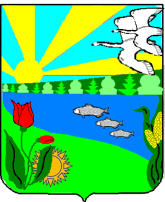 Администрация  Песковатского сельского поселениеГородищенского муниципального района Волгоградской областих.Песковатка Городищенского муниципального района Волгоградской области  тел. (268) 4-11-17П О С Т А Н О В Л Е Н И ЕОт  «06» июля 2015г.                                                                                № 29О некоторых мерах по противодействию коррупциив администрации Песковатского сельского поселения Городищенского муниципального района Волгоградской областиВ соответствии со статьей 12 Федерального закона от 25 декабря 2008 года N 273-ФЗ "О противодействии коррупции", пунктом 4 Указа Президента Российской Федерации от 21 июля 2010 года N 925 "О мерах по реализации отдельных положений Федерального закона "О противодействии коррупции" ПОСТАНОВЛЯЮ:1. Установить, что гражданин Российской Федерации, замещавший должность муниципальной службы в администрации Песковатского сельского поселения, включенную в Перечень должностей муниципальной службы администрации Песковатского сельского поселения, при назначении на которые граждане и при замещении которых муниципальные служащие администрации Песковатского сельского поселения обязаны представлять сведения о своих доходах, об имуществе и обязательствах имущественного характера, а также сведения об имуществе и обязательствах имущественного характера своих супруги (супруга) и несовершеннолетних детей, предусмотренный постановлением администрации Песковатского сельского поселения от 20.02.2015 № 7 " О некоторых вопросах представления отдельными категориями лиц сведений о доходах, расходах, об имуществе и обязательствах имущественного характера ", в течение двух лет со дня увольнения с муниципальной службы в администрации Песковатского сельского поселения:а) имеет право замещать на условиях трудового договора должности в организации и (или) выполнять в данной организации работы (оказывать данной организации услуги) в течение месяца стоимостью более ста тысяч рублей на условиях гражданско-правового договора (гражданско-правовых договоров), если отдельные функции муниципального (административного) управления данной организацией входили в должностные (служебные) обязанности муниципального служащего администрации Песковатского сельского поселения, с согласия соответствующей комиссии по соблюдению требований к служебному поведению муниципального служащих, замещающих должности муниципального службы в администрации Песковатского сельского поселения, и урегулированию конфликта интересов, которое дается в порядке, установленном Положением о комиссиях по соблюдению требований к служебному поведению муниципального служащих, замещающих должности муниципального службы в администрации Песковатского сельского поселения, и урегулированию конфликта интересов, утвержденным постановлением администрации Песковатского сельского поселения от 03.09.2012г. № 78 " О комиссии по соблюдению требований к служебному поведению муниципальных служащих и урегулированию конфликтов интересов в администрации Песковатского сельского поселения Городищенского муниципального района Волгоградской области.";б) обязан при заключении трудовых договоров и (или) гражданско-правовых договоров в случае, предусмотренным подпунктом "а" настоящего пункта, сообщать работодателю о последнем месте муниципальной службы с соблюдением законодательства Российской Федерации о государственной тайне.2. Контроль за исполнением постановления возлагаю на ведущего специалиста администрации Песковатского сельского поселения Митину Л.Ф.3. Настоящее постановление вступает в силу со дня его официального опубликования.Глава ПесковатскогоСельского поселения	                                                      Г.С.Мумбаев